Паспорт проекта местных инициатив,представляемого на Волгоградский областной конкурс проектов местных инициатив в 2021 году по номинации "Проекты местныхинициатив муниципальных образований Волгоградской областиНаименование проекта местных инициатив: Обустройство участка пешеходной зоны с остановочным павильоном по ул.им. Ленина в г.Ленинск. 2. Указание на территорию муниципального образования или его часть, в границах которой будет реализовываться проект (адрес):  404620, Волгоградская область, г.Ленинск, участок от ул.им.Ленина,63 до ул.им.Чернышевского,16. 3.   Сфера реализации проекта: Автомобильные дороги, тротуары, пешеходные переходы, остановки.4. Описание проблемы, решение которой имеет приоритетное значение для жителей муниципального образования или его части и ожидаемого результата (ожидаемых результатов) реализации проекта (краткое описание проекта: Пешеходная зона на городских улицах – важнейший элемент комфортной городской среды. В настоящее время пешеходная зона на участке от ул.им.Ленина,63 до ул.им.Чернышевского,16 находится в ненадлежащем состоянии, на бетонном покрытии имеются нарушения целостности дорожного покрытия, просадки, выбоины. Обустройство участка пешеходной зоны с остановочным павильоном по адресу: г.Ленинск, от ул.им.Ленина,63 до ул.им.Чернышевского,16  создаст комфортные условия для передвижения жителей города, в том числе условия для передвижения на существующих пешеходных переходах для маломобильных групп населения5. Объем средств на реализацию проекта:Общий объем средств на реализацию проекта составляет 840 000,00 рублей: - областной бюджет -  750 000 ,00 рублей;- бюджет поселения – 75 000 ,00 рублей; - средства хозяйствующих субъектов– 15 000,00 рублей.6. Планируемые сроки реализации проекта: июль 2021г. – августь 2021 г.7. Количество жителей муниципального образования, в интересах которых проект предлагается к реализации: 10 000 человек.8.  3 графических изображения, включающих:-фото (состояние объекта «До»)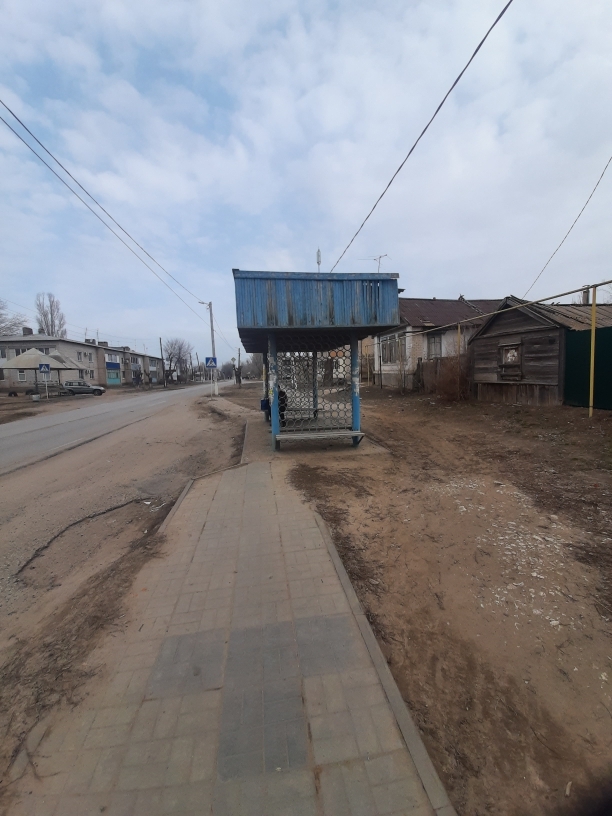 - визуализация будущего проекта 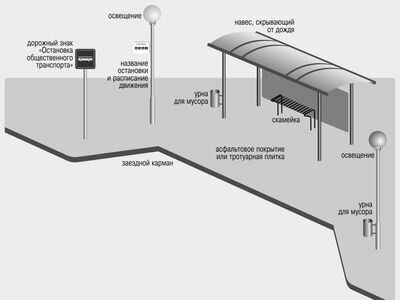 - смета проекта с перечнем работ и приобретаемого имущества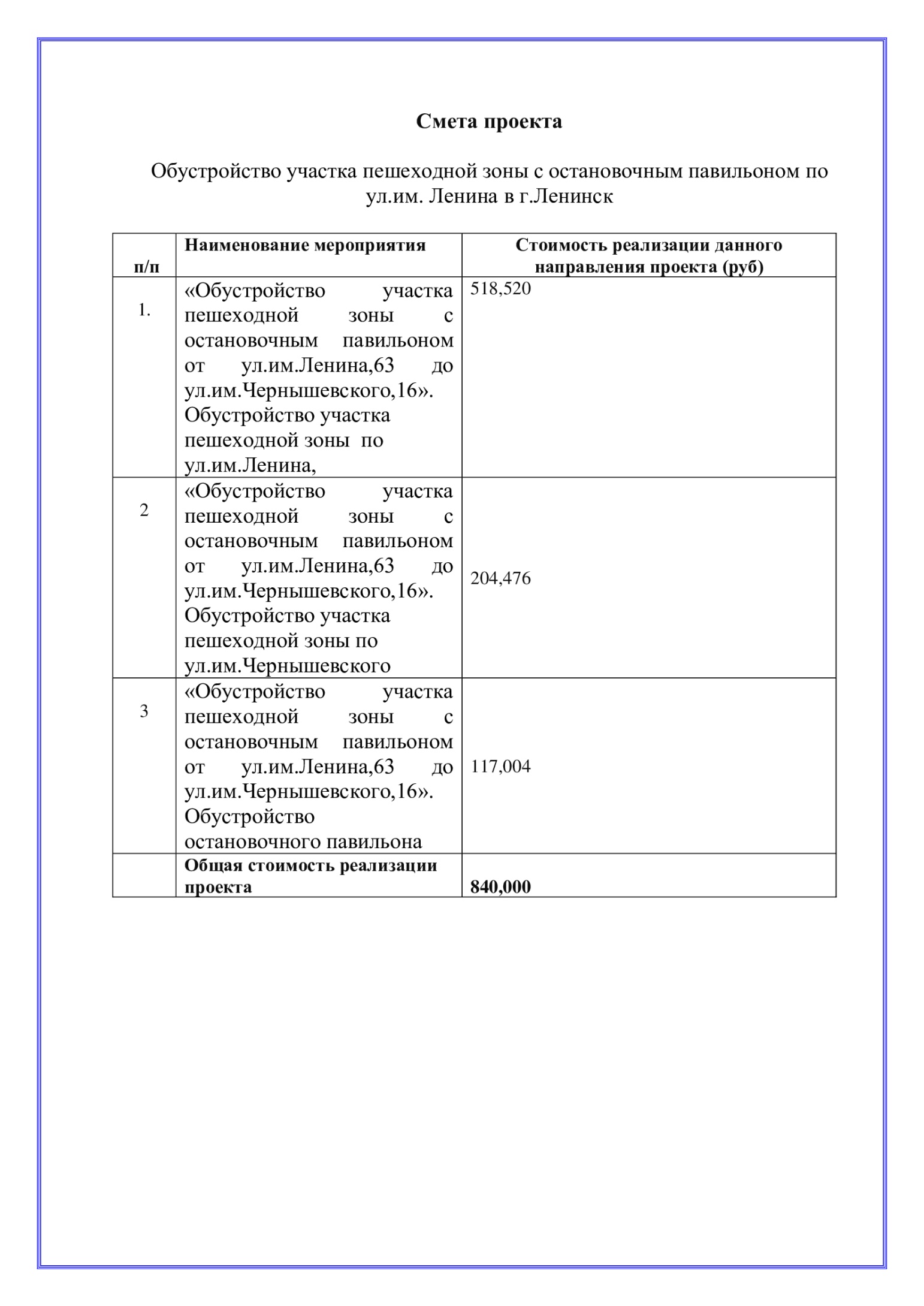 9. Ссылка на сайт администрации муниципального района (городского округа) Волгоградской области, на котором размещается полный комплект документации по проекту:Глава Ленинского муниципального района                          А.В. Денисов